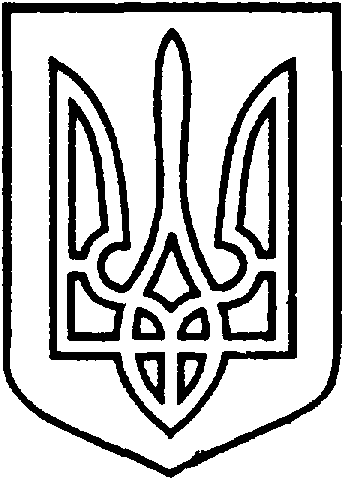 СЄВЄРОДОНЕЦЬКА МІСЬКА ВІЙСЬКОВО-ЦИВІЛЬНА АДМІНІСТРАЦІЯ  СЄВЄРОДОНЕЦЬКОГО РАЙОНУ  ЛУГАНСЬКОЇ  ОБЛАСТІРОЗПОРЯДЖЕННЯкерівника Сєвєродонецької міської  військово-цивільної адміністрації12 липня 2021  року                                                                              № 1190     Про внесення змін до штатногорозпису Сєвєродонецькогоміжшкільного ресурсного центруКеруючись п.15 ч.1 ст.4 ,п.8 ч.3 ст.6 Закону України «Про військово-цивільні адміністрації», постановою Кабінету Міністрів України від 30.08.2002 р. № 1298 «Про оплату праці працівників на основі Єдиної тарифної сітки розрядів і коефіцієнтів з оплати праці працівників установ, закладів та організацій окремих галузей бюджетної сфери», наказом Міністерства освіти і науки від 26.09.2005 р. № 557 «Про впорядкування умов оплати праці та затвердження схем тарифних розрядів працівників навчальних закладів, установ освіти та наукових установ», розпорядженням керівника Сєвєродонецької міської військово-цивільної адміністрації Сєвєродонецького району Луганської області від 25.06.2021 р. № 1043 «Про реорганізацію юридичної особи – Станції юних техніків міста Сєвєродонецьк Луганської області»,зобов’язую:1. Внести зміни до штатного розпису Сєвєродонецького міжшкільного ресурсного центру в межах коштів, передбачених кошторисом доходів і видатків Управління освіти Сєвєродонецької міської ВЦА на 2021 рік за КПК 1026 «Надання загальної середньої освіти міжшкільними ресурсними центрами», а саме:ввести додатково 5,0 ставок керівника гуртка до Сєвєродонецького міжшкільного ресурсного центру за рахунок вивільнених ставок у зв’язку із реорганізацією юридичної особи – Станції юних техніків міста Сєвєродонецьк Луганської області;зменшити кількість ставок методиста на 1,0 одиницю;зменшити кількість ставок майстра виробничого навчання на 1,0 одиницю;зменшити кількість ставок інженера-електроніка на 1,0 одиницю;зменшити кількість ставок лаборанта на 0,25 одиниць;зменшити кількість ставок гардеробника на 0,25 одиниць.2. Затвердити з 01.09.2021р. штатний розпис Сєвєродонецького міжшкільного ресурсного центру на 2021 рік та ввести його в дію 01.09.2021р. згідно з додатком.3. Управлінню освіти Сєвєродонецької міської ВЦА здійснити в установленому порядку заходи щодо попередження працівників Сєвєродонецького міжшкільного ресурсного центру у зв’язку зі змінами у штатному розписі.3. Дане розпорядження підлягає оприлюдненню.4. Контроль за виконанням даного розпорядження покласти на заступника керівника Сєвєродонецької міської ВЦА Олега КУЗЬМІНОВА.Керівник Сєвєродонецької міськоївійськово-цивільної адміністрації  		               Олександр СТРЮК Лист погодження розпорядження керівника Сєвєродонецької міської військово-цивільної адміністрації Сєвєродонецького району Луганської області  «Про внесення змін до штатного розпису Сєвєродонецького міжшкільного ресурсного центру»ПОГОДЖЕНО:Надіслати копії:Управління освіти Сєвєродонецької міської ВЦА.Фінансове управління Сєвєродонецької міської ВЦА.Сєвєродонецький міжшкільний ресурсний центр.                                                               Додаток до розпорядження                                                                керівника Сєвєродонецької                                       міської ВЦА                                                                  від 12.07. 2021 року № 1190ШТАТНИЙ РОЗПИССєвєродонецького міжшкільного ресурсного центруВводиться в дію з 01.09.2021 рокуНачальник Управління освітиСєвєродонецької міської ВЦА                                            Лариса ВОЛЧЕНКО	ПосадаДатаПідписВласне ім’я та прізвищеЗаступник керівника Сєвєродонецької міської ВЦАОлег КУЗЬМІНОВНачальник відділу з юридичних та правових питань Сєвєродонецької міської ВЦАЮлія ШОРОХОВАНачальник фінансового управління Сєвєродонецької міської ВЦАМарина БАГРІНЦЕВАПідготував:Начальник Управління освіти Сєвєродонецької міської ВЦА Лариса ВОЛЧЕНКОНайменування посадКількість штатних посадПосадовий оклад (грн.)Директор 18010,00Заступник директора з навчально-виховної роботи (-5%)27609,50Заступник директора з господарчої частини (-5%)17609,50Завідувач майстерні16061,00Майстер виробничого навчання (вища кат.)1,56461,00Майстер виробничого навчання (1 кат.)16061,00Майстер виробничого навчання (2 кат.)15660,00Секретар-друкарка13631,00Гардеробник0,252670,00Двірник1,52670,00Сторож62670,00Робітник з комплексного обслуговування й ремонту будинків13631,00Робітник виробничої майстерні0,53631,00Прибиральник службових приміщень32670,00РАЗОМ:21,75